Sitzungsprotokoll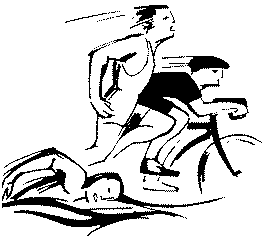 SitzungsprotokollSitzungsprotokollSitzungsprotokollRTT - VorstandssitzungRTT - Vorstandssitzung                  RTT -Passail                  RTT -PassailOrt: PassailGH –HulfeldZeit: von - bis19:30-21:00Zeit: von - bis19:30-21:00Datum7.10. 2016Themen, Aktivitäten, SachverhalteTOP 1 – Organisation „Zeitfahren 2017“ Ali ist nicht mehr bereit das Zeitfahren als organisatorischer Verantwortlicher auszurichten. Er steht jedoch gerne weiterhin unterstützend zur Verfügung.Es wird versucht bis Ende des Jahres jemand zu finden der sich bereiterklärt die bisherigen Aufgaben von Ali  zu übernehmen.Falls dies nicht möglich ist wäre allenfalls die Veranstaltung abzusagen, bzw. die Durchführung einzustellen.Laut den Aufzeichnungen von Gerti ergab das  Zeitfahren 2016 rd. € 300,- an Mehreinnahmen.TOP 2 – Adaptierung der Vereinsstatuten/des LeitbildDie von Ali und Gotti vorgelegten Entwürfe  „Statuten und Leitbild“ wurden besprochen.Nach Fertigstellung (unter allfälliger Berücksichtigung der eingebrachten Vorschläge)  könnten die Entwürfe bei der nächsten Sitzung vom Vorstand abgesegnet werden und bei der Jahreshauptversammlung (3. Feber 2017) den Mitgliedern zur Kenntnis gebracht werden.  .TOP 3 – HomepageBernd wird mit Andi Wünscher über die Wartung der Homepage reden.Für die Cupläufe erklärt sich Ali bereit die aktuellen Ergebnisse/Fotos/Berichte einzupflegen.Bernd (Erwachsene) und Chris (Kinder) werden Ali mit den hiefür erforderlichen Informationen  versorgen.TOP 4 – Ankauf einer SprecheranlageBernd schlägt den Ankauf einer vereinseigenen Sprecheranlage vor. Die Kosten hiefür würden  auf ca. € 300,- belaufen. Vorab wäre jedoch noch ein Probebetrieb erforderlich.TOP 5 - AllfälligesDie Jahreshauptversammlung findet voraussichtlich am 3. Februar 2017 statt.          Der Obmann eh                                                                       Die Schriftführer          Bernd Kohlhauser                                                                      Gottfried Knoll